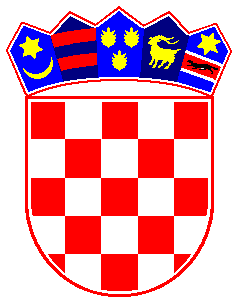 REEPUBLIKA HRVATSKADUBROVAČKO-NERETVANSKA ŽUPANIJA OPĆINA TRPANJ						OPĆINSKI NAČELNIKTrpanj, 11. siječnja 2021.Temeljem članka 10. Stavka 1. Točke 8. Zakona o pravu na pristup informacijama (Narodne novine br. 25/13, 85/15), na internetskoj stranici Općine Trpanj objavljuje se INFORMACIJA O DODJELJENIM BESPOVRATNIM SREDSTVIMA SPONZORSTVIMA, DONACIJAMA I DRUGIM POMOĆIMA U RAZDOBLJU  01.01. – 31.12.2020. GODINE 									Općinski načelnik									 Jakša Franković, v.r.Račun Tekuća donacijaIznos 381UDRUGA BOĆARSKI KLUB FARAON2054,94 381UDRUGA BOĆARSKI  KLUB VRUĆICA5000,00381UDRUGA BOĆARSKI KLUB OGRC2000,00381CARITAS SISAČKE BISKUPIJE5000,00381CK DUBROVNIK 3000,00381DVD  TRPANJ132.507,21381HGSS OREBIĆ3000,00381ŽENSKA KLAPA  DIVNA7312,73381UDRUGA DUGA VUKOVAR2000,00381VK TRPANJ5000,00